Santa Fe High School                         Demon Run!April Fool’s Day!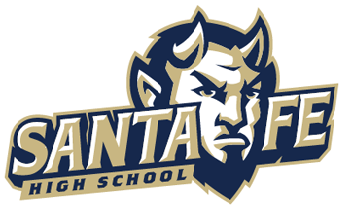 Saturday April 1st8 AM to 12pm5K Run Starts at 9 AM1K Run Starts at 9:15 AMREGISTRATION: $25.00 http://www.newmexicosportsonline.comDay of Race Registration $30.00 (7:30 to 8:30 am)Registration Fee Includes:Entry Fee, Water bottle, T-Shirt, Reusable Bag for the first 200 registered participants, *Door prizes for runners*Courses will start and finish at Santa Fe High School2100 Yucca St, Santa Fe, NM 87505SANTA FE HIGH SCHOOL DEMON RUN IS A SANTA FE HIGH PTC EVENTContact Infosfhsptc@gmail.com505-303-0514